 ПРИПРЕМА ЗА ЧАС ВЕРСКЕ НАСТАВЕ  Општи подаци: Име и презиме катихете/вероучитеља: Никола СтевановићРазред: 5.Методички подаци: Наставна тема: Стварање света и човекаНаставна јединица: Пост (14) Тип часа: обрада Оперативни задаци часа:  	 образовни: Ученик ће знати кад и како се пости. васпитни:  Ученик ће моћи да увиди смисао и значај поста. Развијати код ученика спремност и жељу да посте и чине добра дела. Развијати љубав према Богу и другом човеку. Ученици треба да науче да је пост време када треба да опростимо свима који су нас увредили, као и то да и ми молимо опроштај од оних које смо увредили.  Oчекивани исходи часа:                                                                                                          Ученик ће бити подстакнут на пост и молитву као начин служења Богу. Ученици ће умети да препознају посну храну, биће упознати са циљем поста. Облик рада: Индивидуални, фронтални, комбиновани.Наставне методе:  Дијалошка, демонстративна.Наставна средства: Лаптоп, презентација, пројектор.Место извођења наставе: Учионица  Kоришћени извори сазнања и стручна литература:  Извори:  Свето Писмо Старог и Новог Завета, Свети Архијерејски Синод Српске Православне Цркве, Београд 2007.  Литература: Свети владика Николај Велимировић, Вера светих – православна веронаука, Шабац 2016. Структура и ток часа: Уводни део:                                                                                     Оквирно планирано време: 5 мин.       Наставна метода: Дијалошка Облик рада: Фронтални Молитва Господња. Уписивање часа. Вероучитељ поставља следећа питања ученицима и тако их уводи у тему: Шта је пост? Да ли сте некад постили? Да ли пости неко од ваших укућана? Каква је то посна, а каква мрсна храна? Главни део:                                                                                          Oквирно планирано време: 35 мин.     Наставна метода: Дијалошка, демонстративна. Облик рада: Индивидуални, фронтални.Вероучитељ пушта видео снимак и тако започиње наставну јединицу (прилог 1).У православној духовности пост заузима веома важно место. Циљ поста је очишћење од телесних и душевних страсти, као и прослављање Бога и његових светих. Прави пост има две стране: духовну и телесну.  Смисао духовног поста састоји се у уздржавању од рђавих помисли, жеља и дела, интезивнијој молитви, опраштању и мирењу са другима, чињењу дела љубави, чешћем одласку на богослужења, читању Светог Писма и црквене литературе, итд. Телесни пост представља уздржавање од мрсне хране, што значи да се у време поста не узимају намирнице животињског порекла: месо, јаја, млеко и сви млечни производи (сир, кајмак, чоколада, кремићи, сладолед, итд.), као ни било каква масноћа животињског порекла. У време поста се једе поврће, житарице, воће, риба, а све се припрема на уљу или води. Зашто постимо? Постом изражавамо своју љубав и веру у Господа, јер само онај ко поштује све заповести Господње, има истинску љубав према своме Творцу. Пост није само одређени период времена у којем се одричемо неке хране и забава. У данима поста праштамо свима који су нас увредили, кајемо се и исповедамо оно што смо ми урадили, а није било добро. Јер, православни хришћанин није онај ко је то само по имену, него по животу и делима. Ако у срцу станују црне мисли и нема љубави, благости, праштања и тежње за добрим делима, узалуд се одричемо хране. Није добро, а ни довољно постити само прву и последњу седмицу поста, сматрајући да смо тиме „одужили дуг“. То је заваравање, које подсећа на мост чија је градња започела са обе стране реке, а средина остала празна. Таквим мостом се никуда нити долази, нити пролази. Разликују се правила поста код монаха и лаика. За све постоји типик. Монаси посте строже од нас лаика. И ми би требало да се придржавамо тог типика, али због тешког физичког посла, болести или неке друге немогућности, најбоље је питати свештеника и урадити онако како он благослови.  Може се рећи да постоје два степена поста, а то су: Евхаристијски пост Аскетски пост Евхаристијски пост подразумева да ништа не једемо пре Свете Литургије. То је уједно и најстрожи пост, али и најкраћи. Када је у питању аскетски пост, можемо постити на води (строг пост), уљу (благи пост), или на риби и вину (најблажи пост). Пост на води – Не смемо јести ништа мрсно, нити оно што садржи уље, рибу или вино. Пост на уљу – Не једе се риба, већ храна која је спремана на уљу, као што су нпр: разна варива, пите, пецива, соја, кромпир, супе, чорбе...  Постови могу бити једнодневни и вишедневни. Једнодневни постови: среда и петак Крстовдан пред Богојављење (18. јануар) Воздвижење Часног Крста ( 27. септембар) Усековање главе Светог Јована Крститеља (11. септембар) – Вишедневни постови: Васкршњи (Велики пост – Часни пост) – То је најстрожи пост. Траје 40 дана пре Васкрса, односно 6 недеља, а седма се зове Страсна седмица. Божићни – Траје 40 дана, али није толико строг као Васкршњи пост. Траје од 28. новембра до 6. јануара. Великогоспојински – Траје 14 дана, од 14. августа до 27. августа. Петровски (Апостолски пост) – Овај пост може различито трајати, у зависности ког датума је Васкрс. Што је Васкрс раније, пост ће дуже трајати. Овај пост се завршава 12. јула. Пост је установио сам Бог и то нам указује на важност поста. Прву заповест о посту налазимо у Библији, у причи о Адаму у Еви када им је Бог дао заповест да не једу са дрвета познања добра и зла. После у Старом и Новом Завету такоће се говори о посту. На пример тако је Мојсије постио 40 дана пре него што је од Бога добио Десет Божијих заповести. Сам Господ Исус Христос постио је такоће 40 дана, дајући нам пример и упућујући нас на важност поста.  Навести пар цитата о посту из Светог Писма: „А овај се род не изгони осим молитвом и постом“ (Мт 17, 21). „А кад постите не будите суморни као лицемери; јер они натмуре лица своја да се покажу људима како посте... А ти кад постиш, намажи главу своју и лице своје умиј, да те не виде људи где постиш, него Отац твој који је у тајности; и Отац твој који види тајно, узвратиће теби јавно“ (Мт 6, 16-18). Субота и недеља се никада не посте на води. Изузетак је Велика Субота када је пост строг.  Забрањено је постити мимо редовних постова, осим по благослову који даје епископ. Завршни део:                                                                                      Оквирно планирано време: 5 мин.    Наставна метода: Дијалошка Облик рада: Фронтални Укратко поновити са ученицима наставну јединицу. Поставити им следећа питања: Шта је то духовни, а шта телесни пост? Који су то једнодневни, а који вишедневни постови? Који пост је најстрожи? Занимљивост: У 2016. години, од 366 дана, пости се око 190 дана. Прилог I: https://www.youtube.com/watch?v=U3cjeocGHRg&feature=emb_titleПрилог II : Презентација 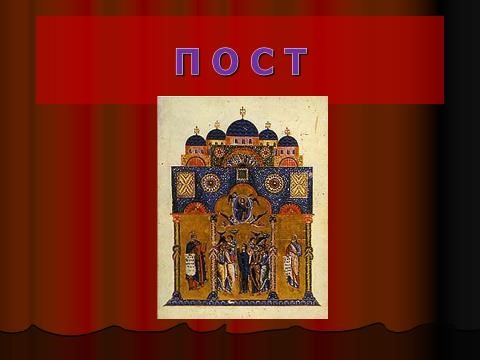 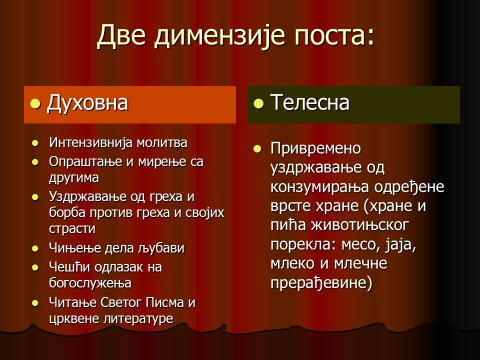 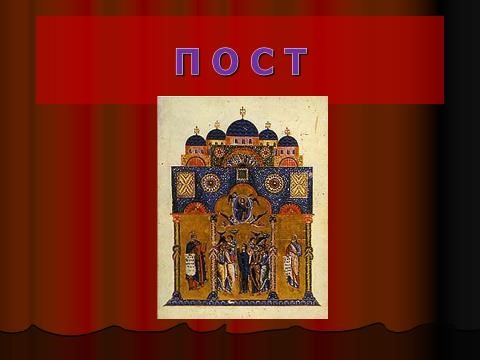 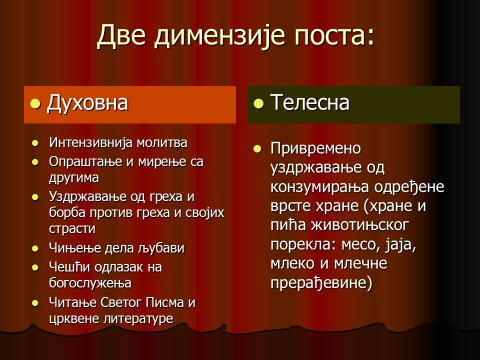 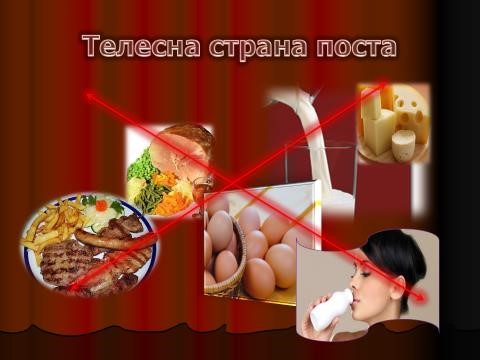 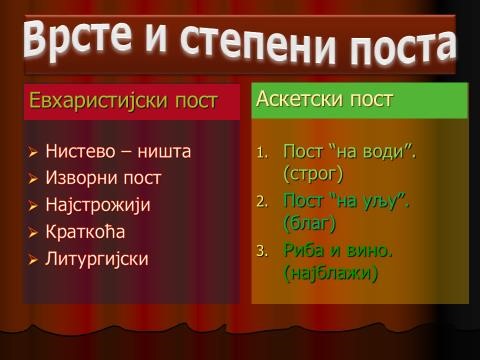 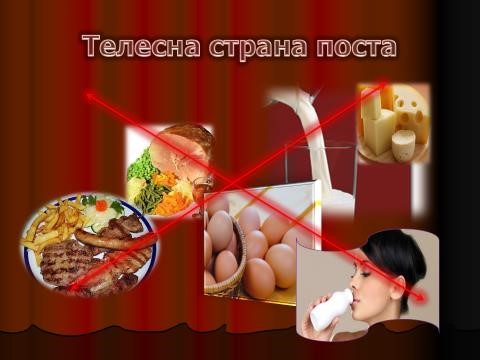 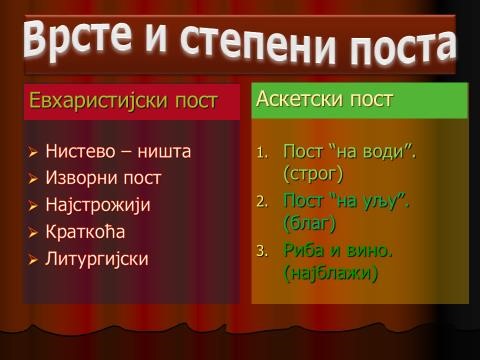 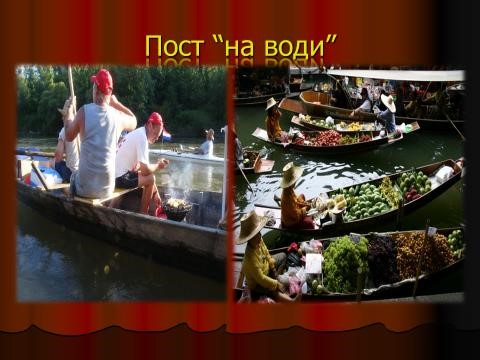 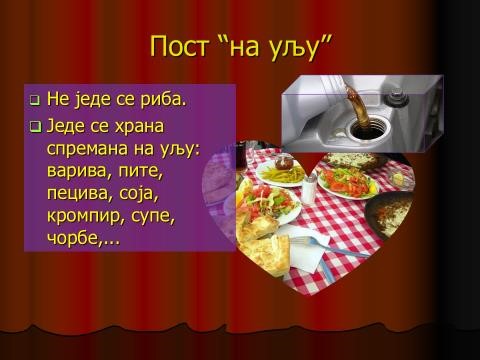 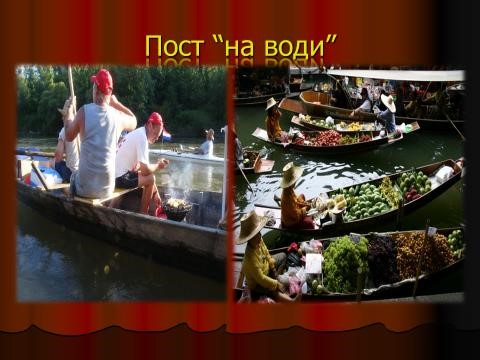 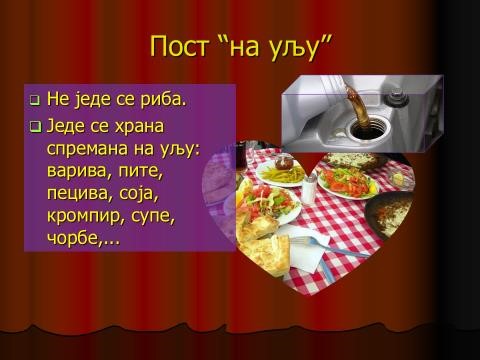 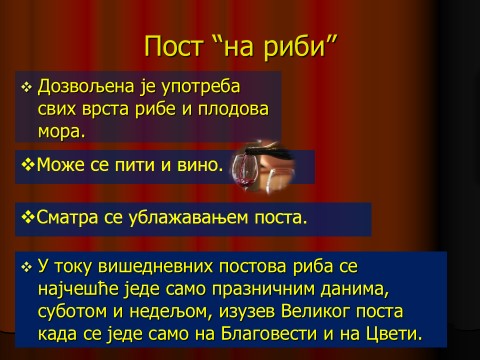 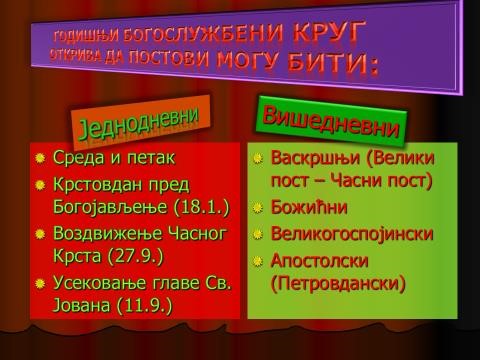 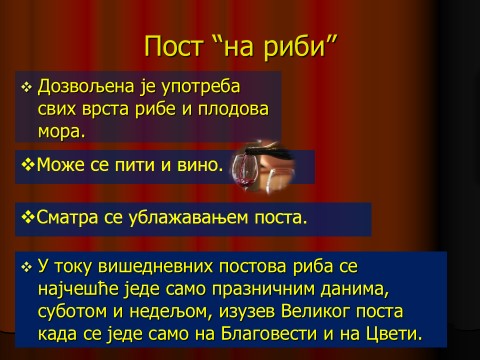 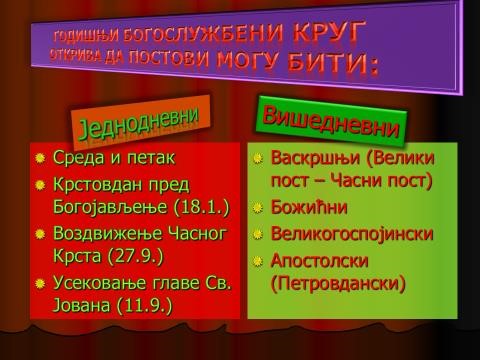 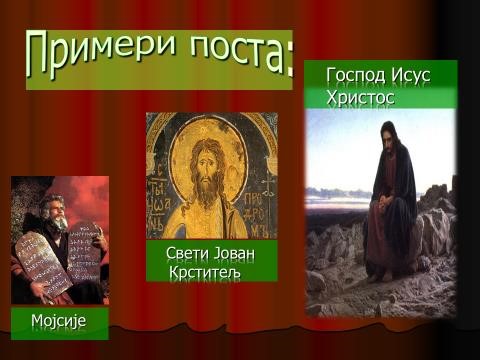 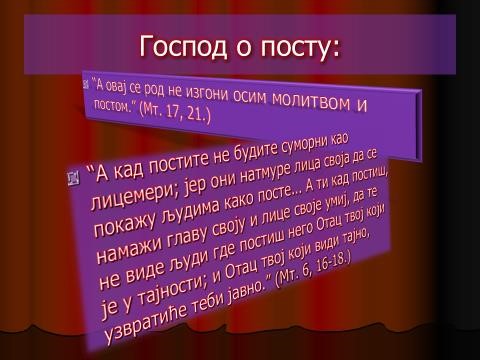 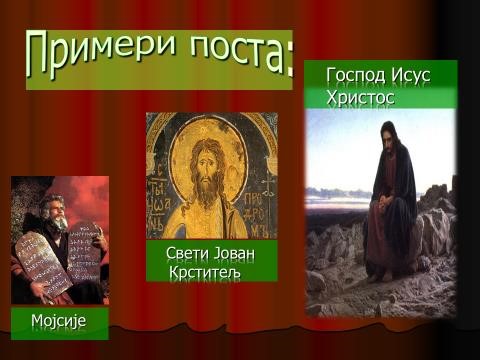 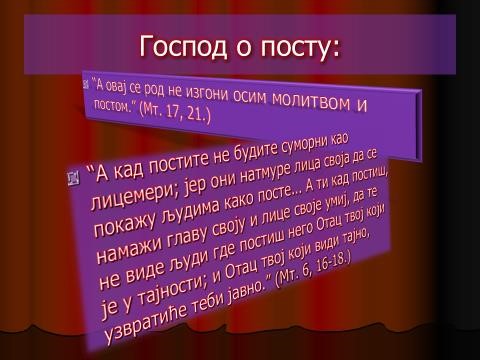 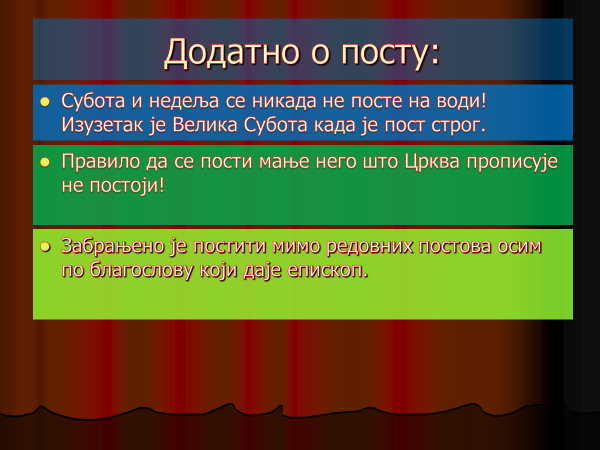 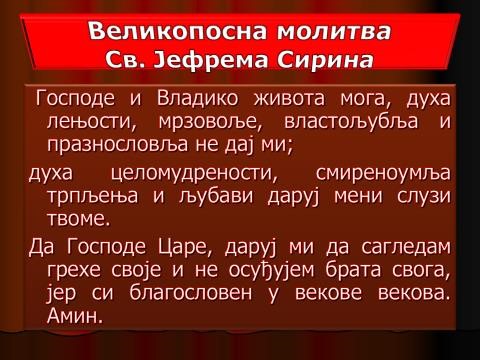 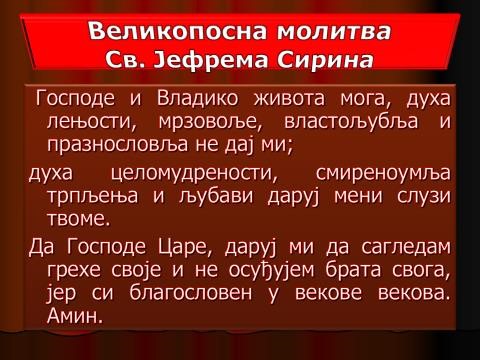 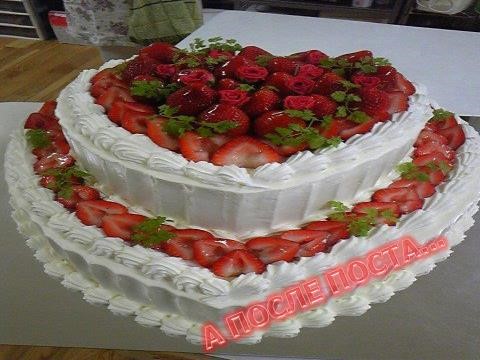 Циљ часа: Циљ часа: Објаснити ученицима начин, смисао и циљ поста. Најважнији циљ поста јесте да стекнемо заједницу са Богом.Ученици треба да схвате да своју љубав према Богу показујемо волећи људе и природу. 